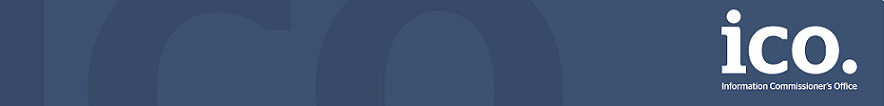 Information Commissioner’s OfficeSurvey:The role of data ethics in complying with the GDPRStart date: 11 November 2020End date: 16 December 2020IntroductionThis consultation is part of a suite of resources where we are looking for a wide range of views from organisations and individuals, across all sectors and organisational sizes. We want to hear from those who have responsibility for data protection, and particularly would like to hear about:Your current or future plans regarding policies, processes and written procedures on data ethics and how they relate to the policies, processes and written procedures you have implemented to discharge your obligations under the GDPR’s ‘accountability’ principle What publicly available data ethical frameworks you use as a reference point?If you use publicly available ethical frameworks, how easy you found to translate them into meaningful practical steps and decision points within your organisation’s decision-making processes?Whether data ethics is a concept integrated into existing decision-making steps/documents (like data protection impact and/or legitimate impact assessments) or whether they have their own additional standalone process flow?Whether your organisation has an established ‘Data Ethics Board’?Please email your completed survey to ellis.parry@ico.org.uk.NB: Your responses to this survey will be used to help us with our work on data ethics only. The information will not be used to consider any regulatory action. However, you may respond anonymously should you wish.Privacy statement
For this survey, we will publish all responses received from organisations but we will remove any personal data before publication. We will not publish responses received from respondents who have indicated that they are an individual acting in a private capacity (eg a member of the public). For more information about what we do with personal data see our  privacy notice.Existing practiceQ1 Does your organisation currently use an existing, publicly-available ethical framework in its decision-making processes? Yes  NoQ2 If yes, please provide a link to that framework below, then please go to Q6.Q3 If no, does your organisation plan to adopt any such publicly-available ethical framework?  Yes No please go to Q5. Unsure /don't know please go to Q5.Q4 If yes, when do you anticipate this adoption taking place within? then please go to Q6. 3 months  6 months 12 months  >12 months  Q5 Alternatively, is your organisation either developing or planning to develop its own bespoke ethical framework? Yes No please go to Q11 Unsure/don't know please go to Q11Q6 Why did you choose that particular framework? [Tick all that apply] Comprehensive Clear Best fit for purpose Best in class Other Unsure/don't knowQ7 What were (or what do you perceive will be) the three largest obstacles to building the framework into your organisation's decision-making processes effectively? [Tick all that apply] Unclear how to integrate ethical principles into processes Organisational cultural resistance/inertia Benefit proposition not clearly articulated or communicated No responsible person nominated Other please specify: Unsure/don't knowQ8 Are (or will) the framework's considerations be integrated into your data protection impact assessment or legitimate interest assessment, or are they undertaken as part of a separate process?  Integrated Separate Unsure/don't knowOrganisationQ9 Does your organisation have someone formally responsible for ‘data ethics’? Yes No Unsure/don't know Q10 If yes, what is this person's title, how senior are they and where within your organisation does their role sit? then please go to Q13. Q11 If no/unsure/don't know, are ethical considerations nevertheless raised informally by colleagues not expressly responsible for data ethics?  Yes No please go to Q15 Unsure/don't know please go to Q15Q12 If yes, are these ad-hoc issues raised appropriately and dealt with in a constructive manner? Yes No  Unsure/don't know please go to Q21Q13 Does your organisation have a Data Ethics Board?  Yes No  Unsure/don't know please go to Q21Q14 If yes, describe briefly who sits on it, what their disciplines are, how frequently it meets, how senior its members are and whether they are internal/external to your organisation, then please go to Q17. Q15 If no, is your organisation considering establishing a Board?  Yes No please go to Q21 Unsure/don't know please go to Q21Q16 If yes, when do you anticipate this taking place within?  3 months 6 months 12 months >12 monthsQ17 Does or will your organisation's Data Ethics Board have decision-making power, or is it (or will it be) only consultative? Decision-making please go to Q18 Consultative please go to Q19 Neither please go to Q20 Unsure/don't know please go to Q21Q18 If you answered: Decision-makingHas the Board declined business proposals or asked them to be re-formulated? Yes No Unsure/don't knowQ19 If you answered: ConsultativeHow is its impact measured? Q20 If you answered: NeitherPlease explain. Q21 Does your organisation have a data protection officer (DPO)?  Yes No Unsure/don't know please go to Q25Q22 If yes, is it mandatory for your organisation or have you appointed someone voluntarily? Mandatory Voluntary Unsure/don't knowQ23 If no, are you considering appointing a DPO voluntarily? Yes No please go to Q25 Unsure/don't know please go to Q25Q24 If yes, when do you anticipate this taking place?  3 months 6 months 12 months >12 monthsEthical Decision MakingQ25 Does your organisation always take the same factors into account when assessing Art.5(1)(a) ‘fairness’? Yes No  Unsure/don't know please go to Q30Q26 If yes, what are those factors? Please explain.Q27 If no, is this because there is no formalised structure around how to consider ‘fairness’, or because context is taken into account? No formal structure Context specific Q28 If no formal structure, list the considerations most frequently discussed when assessing ‘fairness’.Q29 If context-specific, what is the process for choosing the correct ‘fairness’ criteria for any given set of circumstances? Q30 How do you record the factors taken into account when assessing whether a data controller's legitimate interest is overridden by data subjects’ interests or fundamental rights and freedoms when relying on Art.6(1)(f)? Q31 Do you think ethical considerations should be taken into account when relying on Art.6(1)(f) to justify your processing as a data controller? Yes No  Unsure/don't know please go to Q34 Q32 If yes, what are the three most important ethical factors to your organisation?  Q33 If no, why not? Compliance programmesQ34 If your organisation has adopted explicitly ethical considerations, are these built into your training materials? Yes No  Unsure/don't know please go to Q38 No such adoption please go to Q38Q35 If yes, are these training materials the same as, or delivered alongside, data protection training content?  Yes NoQ36 If no, are you planning to create such training materials? Yes  NoQ37 If yes, when do you anticipate this taking place within?  3 months  6 months 12 months >12 months Q38 When selecting a third-party processor, do you assess whether they have an ethics based programme? Yes No please go to Q40 Unsure/don't know please go to Q40Q39 If yes, do you have examples of the existence or robustness of any such programme putting the potential service provider in a preferred position? Yes No Unsure/don't knowAbout you This section is optional – telling us who you are will help us to understand your needs more clearly as we design our guidance products, but you may answer the survey anonymously should you wish. Q40 Your name:Q41 Work email address: Q42 Who are you answering as? Please select as appropriate: If you are a member of the public please move to the end of the survey. Q43 If you answered, On behalf of an organisation or Sector group, please specify below:  Q44 What is your role in your organisation?Q45 If other, please specify below: Q46 What sector do you work in? Q47 If you answered, a combination of the above then please specify below:  Thank you for completing the survey.